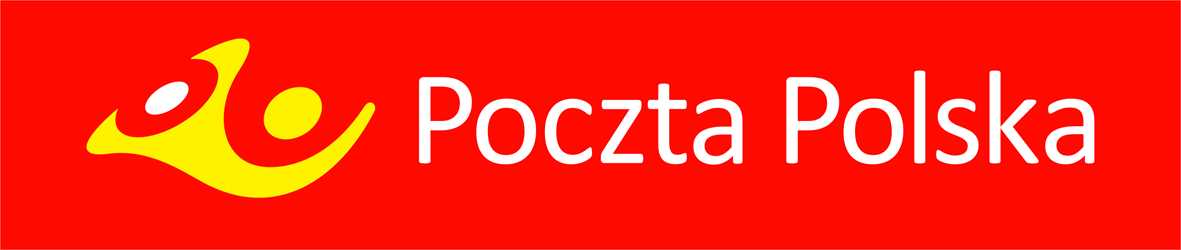 KOMUNIKAT O ODWOŁANIU AUKCJI NA SPRZEDAŻ NIERUCHOMOŚCIW oparciu o postanowienia art.70 ¹ § 3KC Ustawa z dnia 23 kwietnia 1964r.- Kodeks cywilny (Dz.U.2019.1145 t.j. z dnia 2019.06.19),w związku z ust.16 Ogłoszenia o sprzedaży nieruchomości w trybie aukcjiopublikowanego na stronie Ministerstwa Aktywów Państwowych.Poczta Polska S.A, Pion Infrastruktury z siedzibą przy ul. Rodziny Hiszpańskich 8, 00-940 Warszawa informuje o odwołaniu aukcji w sprawie sprzedaży lokalu niemieszkalnego nr 1 położonego w miejscowości Lednogóra nr 48, gminie Łubowo, powiecie gnieźnieńskim, województwie wielkopolskim, która zaplanowana była na dzień 02 lipca 2020r. na godzinę 14:15.Przedmiot aukcji  stanowiło prawo własności lokalu niemieszkalnego nr 1 o powierzchni użytkowej 23,20 m², usytuowanego na parterze                       w budynku mieszkalnym, do którego przynależą trzy pomieszczenia gospodarcze usytuowane w pozostałych budynkach niemieszkalnych                   o łącznej powierzchni użytkowej 32,40 m² wraz ze związanym z tym lokalem udziałem wynoszącym 497/1000 części w nieruchomości wspólnej, którą stanowi prawo użytkowania wieczystego nieruchomości stanowiącej działkę oznaczoną w ewidencji gruntów numerem 61 o powierzchni 0,0500 ha, położonej  w miejscowości Lednogóra nr 48, gminie Łubowo, powiecie gnieźnieńskim, województwie wielkopolskim, objętej księga wieczystą nr PO1G/00009256/7 prowadzoną przez Sad Rejonowy w Gnieźnie V Wydział Ksiąg Wieczystych, oraz części budynków i urządzeń, które nie służą wyłącznie do użytku właścicieli lokali.